ESTADO DO RIO GRANDE DO SUL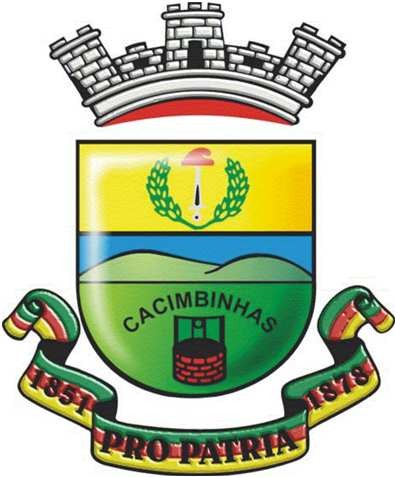 PREFEITURA MUNICIPAL DE PINHEIRO MACHADOSetor de LicitaçõesPUBLICAÇÃO DO RESULTADO DE JULGAMENTO DE LICITAÇÃOO Pregoeiro Oficial do Município e Equipe de Apoio, instituídos pela Portaria Nº. 8.176/2017, torna público o resultado do certame licitatório Pregão Presencial 010/2018.Objeto: Aquisição de Materiais para Iluminação Pública.Levamos ao conhecimento dos interessados que o Pregão Presencial em epígrafe, foi adjudicado em favor das empresas, DFER DISTRIBUIDORA DE FERRAGENS EIRELI-EPP, CNPJ nº.23.143.410/0001-97, MARTA REGINA DA SILVA ALMADA EPP, CNPJ 13.014.203/0001-89, ELETRO-STAR COMÉRCIO REPRESENTAÇÕES LTDA, CNPJ Nº 88.250.766/0001-75 conforme tabela abaixo:Os autos do processo permanecerão com vista franqueada aos interessados na sala de licitações, sito a Rua sete de Setembro, 322, Pinheiro Machado – RS, nos horários das 08h às 14h, mediante agendamento via telefone: (53) 3248-3500 ou via e-mail: licitacoes@pinheiromachado.rs.gov.br.Pinheiro Machado/RS, 26 de julho de 2017.Marcelo Mesko RosaItemEspecificaçõesQtdFornecedorUnitário. Total0101Lâmpada Vapor  Sódio 250W100 unDFERR$21,00R$ 2.100,0002Lâmpada Vapor  Sódio 150W150 unDFERR$16,79R$ 2.518,5003Lâmpada Vapor  Sódio 70 W300 unDFERR$13,00R$ 3.900,0004Lâmpada Vapor  Sódio 400W40 unDFERR$ 23,70R$ 948,0005Relé Fotoeletrônico Eletromagnetico 220V300 unMartaR$12,05R$ 3.615,0006Base para Relé Fotoeletrico 300 unDFERR$3,29R$987,0007Luminária c/braço galvanizado40 un  DFERR$ 16,39R$ 655,6008Braço galvanizado reto 1m40 unELETRO-STARR$ 10,10R$ 404,0009Fita isolante 20m20 unDFERR$ 4,00R$ 80,0010Fio de cobre 2x2,5 mm²- paralelo200 mtDFERR$ 2,25R$ 450,0011Fio de cobre 2x1,5 mm²- paralelo200 mtDFERR$ 1,44R$ 288,0012Reator 70 W  220V300 unMartaR$ 25,90R$ 7.770,0013Reator 150 W 220V150 unMartaR$ 35,20R$ 5.280,0014Reator 250 W 220V100 unMartaR$ 39,70R$ 3.970,0015Luminária LL 212 c/rosca20 unDFERR$ 47,00R$ 940,0016Braço para luminara 121220 unDFERR$ 13,00R$ 260,0017Suporte e-27 50 unDFERR$ 1,30R$ 65,9018Fio plastchumbo300 mtSem Cotação19Reator Intero p/ lâmpada /vapor 20 unDFERR$ 36,00R$ 720,00